ПРЕСС-РЕЛИЗ«26 сентября – День машиностроителя»	Традиционно в последнее воскресенье сентября отмечаетсяДень машиностроителя. На Дону свой профессиональный праздник встретят
46 тысяч инженеров, рабочих, изобретателей, конструкторов, мастеров,которые создают разнообразные, порой уникальные машины, оборудование, транспортные средства, а также оборонно-военную продукцию.	Этот день особая, важная дата для нашего региона.Сегодня машиностроительная отрасль является основой региональной экономики, которая определяет индустриальный и интеллектуально-техническийоблик.Среди всех промышленных видов деятельности она занимает первое место, ее вклад в общий объем составляет 18,7%.	Донским машиностроителям есть чем гордиться – ряд профильных предприятий являются крупнейшими в стране производителямимагистральных электровозов, вертолетов, самолетов-амфибий,сельскохозяйственной техники, паровых котлов и атомного оборудования. Развиваются и выходят в лидеры предприятия, выпускающиемодульные башни и комплектующие для ветропарков.	Заслужено широкая линейкавысокотехничной, наукоемкоймашиностроительной продукцииДона хорошо известна и востребованакак на внутреннем рынке, так и за рубежом. По данным Федеральной таможенной службы РФ, экспорт постоянно растет, только в Iполугодии 2021 года по сравнению с прошлогодним уровнем он вырос на 15,3% и достиг 351,4 млн долларов США.	Добиться таких результатов стало возможным, в том числе, благодаря активной инвестиционной деятельности хозяйствующих субъектов.В целом объем вложенийкрупными и средними предприятиями в машиностроительную отрасль за Iполугодие 2021 года к соответствующему периоду прошлого года увеличился в 1,4 раза и составил 3839,6 млн руб.	В канун профессионального праздника коллектив Ростовстатаблагодарит всех машиностроителей Дона за добросовестный самоотверженный труд, верность своему делу, мастерство и желает новых производственных достижений, крепкого здоровья, стабильности и благополучия!!!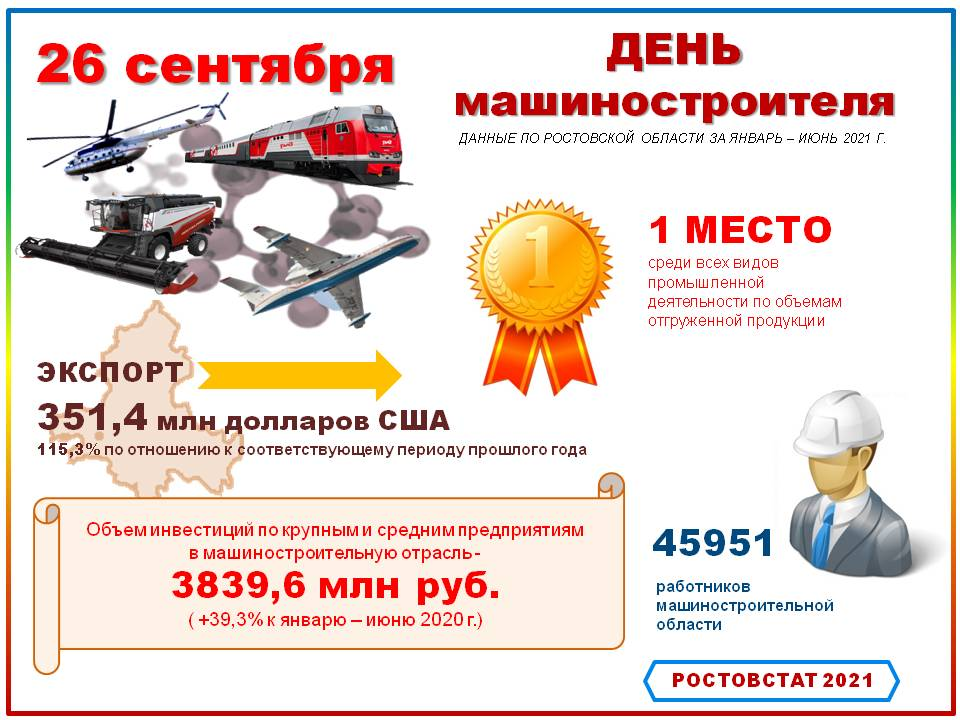 